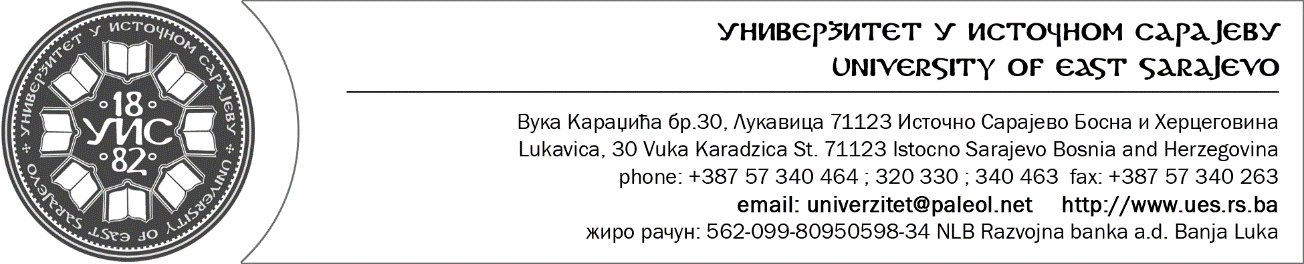 Канцеларија за науку, истраживање и развојн/р Проректора за науку, истраживање и развој      ОБАВЕЗНИ ИЗВЈЕШТАЈНИ ОБРАЗАЦ СА СЛУЖБЕНОГ ПУТОВАЊАЗахтјев за исплату (путовање у оквиру мађународног пројекта), поднесен _______________ године.Име и презиме (титула, позиција): __________________________________________Назив пројекта:__________________________________________________________ИЗВЈЕШТАЈДатум: ____ / ____ /_______ године____________________________Подносилац извјештаја